Здравствуйте, уважаемые коллеги.Приглашаем вас принять участие в географическом квесте «Определи местоположение или координаты»Знаете ли вы, сколько районов в г. Екатеринбурге? Город Екатеринбург разделен на 8 районов:- Ленинский- Чкаловский- Октябрьский- Кировский- Орджоникидзевский- Железнодорожный- Верх-Исетский- Академический Для нашего путешествия предлагаем вам разделиться на 8 команд (вытягиваем камушек)Перед вами карта нашего города, приглашаем вас превратить ее в карту достопримечательностей Екатеринбурга (Также мини карта представлена в ваших брошюрах «Достопримечательности нашего города») . Сегодня мы все с вами собрались в одном достопримечательном месте нашего города – в Свердловском областном краеведческом музее и О. Е. Клера, приглашаем желающих определить местоположение данного музея и расположить его на карте Екатеринбурга.Итак, теперь мы с вами (наши 8 групп) являемся районами большого города Екатеринбург, предлагаем вам выбрать наибольшее количество своих  достопримечательностей (вашего района) – уточнить их месторасположение и разместить на нашей карте.Говорящие достопримечательностиА также выбрать одну достопримечательность  и представить ее историю в двух предложениях от первого лица (Я и есть эта достопримечательность  - моя история).Можно записать на стикеры и приклеить на картуНадеемся, что наш географический квест был для вас полезным и продуктивным.Оставшиеся наклейки можете забрать себе и разместить их на ваших картах в районах, которые представляли ваши коллеги.ПриложениеНаклейки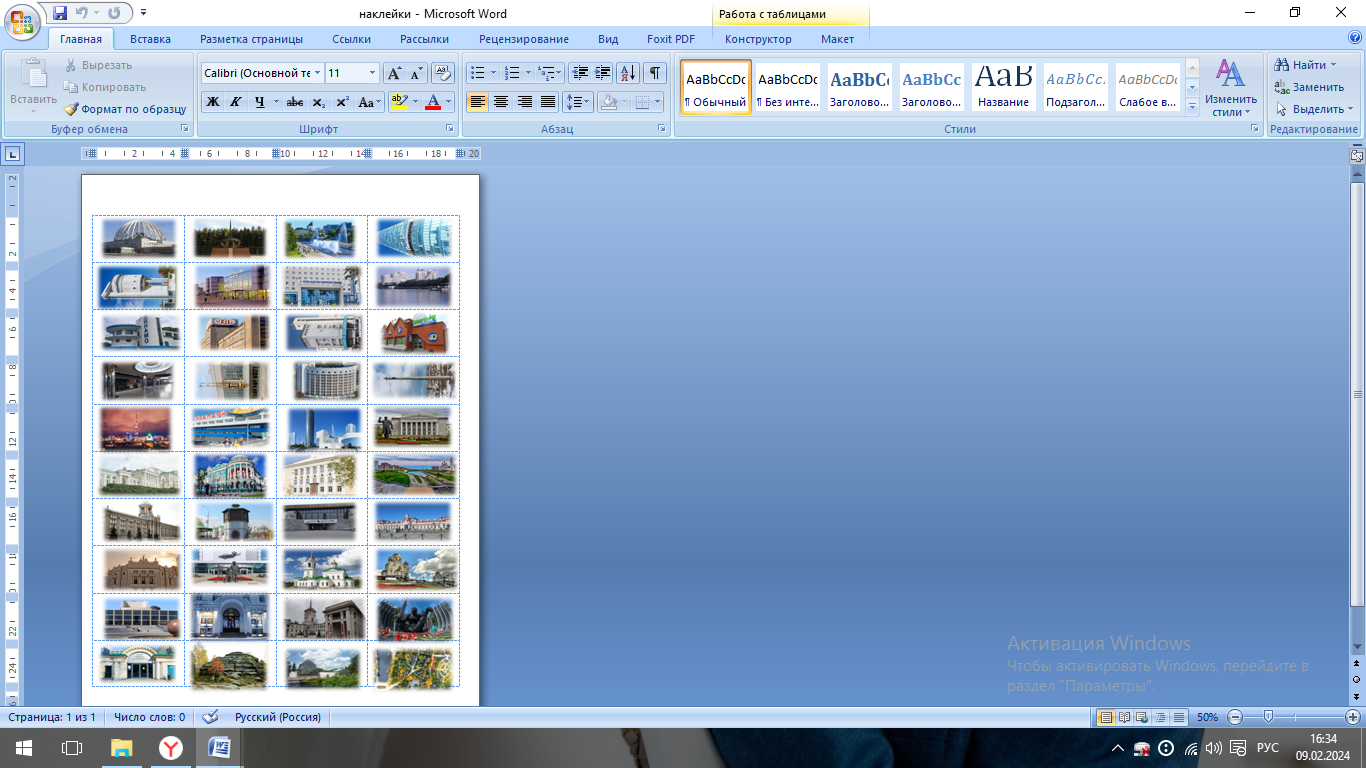 